***Глобус – не что иное, как уменьшенная модель огромной Земли, где живёшь ты, где живут все люди на свете. Вот и выходит, что Земля, земной шар – это наш общий большой дом. У нас над головой одна общая голубая крыша – небо. У нас под ногами один общий пол – земная поверхность. У нас, у всего человечества, одна на всех великанская лампа, она же печка – Солнце. У нас общий водопровод – дождевые и снежные тучи. И вентилятор тоже один на всех – ветер-ветрило.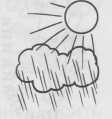 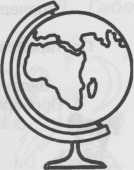 О том, что Земля – шар, самые мудрые из мудрецов предполагали ещё в древние времена, но доказать не могли, и потому им не очень-то верили. Доказать это можно было, только совершив кругосветное путешествие.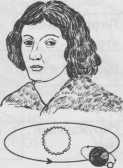 Прошло много времени, и вот наконец отважные мореплаватели совершили такое путешествие. Их корабли, двигаясь всё время в одну сторону, обогнули Землю и через три долгих года возвратились домой с противоположной стороны.Тогда-то многие поверили: да, Земля круглая.(По А. Дитриху, Г. Юрмину) 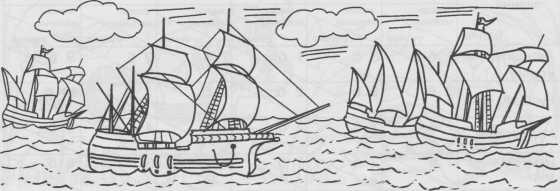 Задания по литературному чтениюКакое название ты дал бы этому тексту? Отметь        .«Что такое глобус».«О том, как люди узнали, что Земля – шар».«Земля – наш общий дом».Соедини слова с рисунками в соответствии с текстом.Пол.	Крыша.	Лампа и печка.	  Вентилятор.	Водопровод.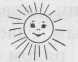 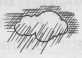 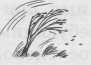 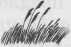 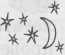 Ветер.		Туча.		Солнце.		Земля.		Небо.Почему в древние времена мудрецам не верили, что Земля имеет форму шара? Напиши.Каким образом двигались на кораблях мореплаватели, чтобы доказать, что Земля – шар? Вставь недостающие слова.Они двигались всё время в							,обогнули 						и возвратились домой с 						стороны.Как в наше время можно доказать, что Земля имеет форму шара? Напиши известные тебе способы.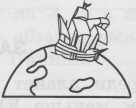 Задания по литературному чтениюОтметь         , в какой книге может быть помещён этот текст.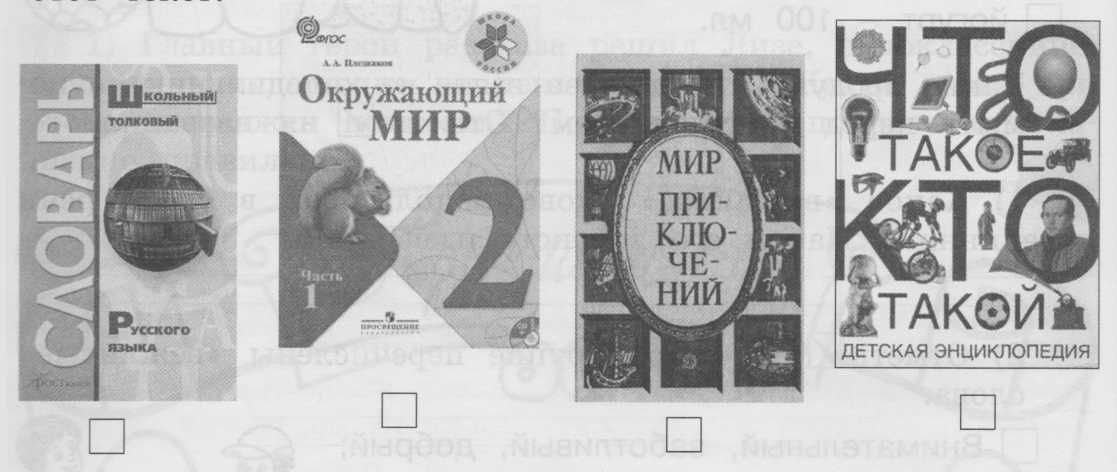 Чем отличается тема текста от главной мысли текста?Соедини линиями части предложения так, чтобы получились верные высказывания.Тема текста:	-- это главное, о чём хотел сказать автор.Главная мысль:	-- это то, о ком или о чём говорится в тексте.Определи тему и главную мысль прочитанного тобой текста.Тема:Главная мысль:Что природа не даёт человеку даром? Отметь         .Дождевую воду;		солнечный свет;почву;				жильё.1) Что является домом для человечества? Отметь          правильный ответ.Территория города;		территория государства;планета Земля;			территория страны.Докажи это словами текста.Что нового ты узнал, прочитав этот текст? Подчеркни новые для тебя сведения в тексте и поставь рядом знак «+».